Как моя бабушка выбирала профессию. Пустошилова Александра.Моя бабушка с детства мечтала стать швеёй и шить себе и своим близким красивые наряды.После окончания школы она поступила в Красноярский техникум на швею- модельера. Когда она училась в техникуме, она очень любила посещать занятия и некогда их не пропускала.После выпуска из техникума она пошла работать на швейную фабрику «Заря» и проработала там одиннадцать лет, а потом она переехала в Зеленагорск и до пенсии проработала на швейной фабрике там.Когда мама была маленькой, бабушка ей шила модные и стильные наряды, и мама всегда была очень красиво одета. Когда я ходила в садик бабушка мне на утренники шила очень красивые и оригинальные платья.Я горжусь своей бабушкой, потому что она воплотила свою мечту и стала швеёй. 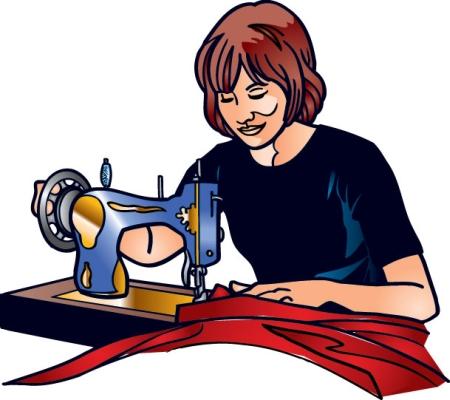 Темерова Галина Ивановна- швеяПустошилова Александра - ученица  7 «А» МБОУ СОШ № 1 им.Сурикова